КОММЕРЧЕСКОЕ ПРЕДЛОЖЕНИЕКОММЕРЧЕСКОЕ ПРЕДЛОЖЕНИЕКОММЕРЧЕСКОЕ ПРЕДЛОЖЕНИЕКОММЕРЧЕСКОЕ ПРЕДЛОЖЕНИЕКОММЕРЧЕСКОЕ ПРЕДЛОЖЕНИЕНазвание компанииIP ООО «LAURA PERI FASHION»IP ООО «LAURA PERI FASHION»IP ООО «LAURA PERI FASHION»IP ООО «LAURA PERI FASHION»Сфера деятельностиПроизводство,оптовая и розничная торговля домашнего текстиляПроизводство,оптовая и розничная торговля домашнего текстиляПроизводство,оптовая и розничная торговля домашнего текстиляПроизводство,оптовая и розничная торговля домашнего текстиляКраткая информация о предприятии (год создания, штат сотрудников и т.д.) Предприятие с 2008 года специализируется на изготовлении текстильнқх и трикотажных изделий высокого качества. При производстве домашнего текстиля под брендом «EMA и ADORA»  используются как мировой опыт создания текстиля, так и исключительно собственные разработки.В 2012 году наша компания приобрела новое итальянское ткацкое  оборудование марки “VAMATEX JAKARD” и поставлено на поток производство тканного и жаккардового полотна, вафельных тканей, пледов, скатертей, занавесок и постельного белья . Предприятие с 2008 года специализируется на изготовлении текстильнқх и трикотажных изделий высокого качества. При производстве домашнего текстиля под брендом «EMA и ADORA»  используются как мировой опыт создания текстиля, так и исключительно собственные разработки.В 2012 году наша компания приобрела новое итальянское ткацкое  оборудование марки “VAMATEX JAKARD” и поставлено на поток производство тканного и жаккардового полотна, вафельных тканей, пледов, скатертей, занавесок и постельного белья . Предприятие с 2008 года специализируется на изготовлении текстильнқх и трикотажных изделий высокого качества. При производстве домашнего текстиля под брендом «EMA и ADORA»  используются как мировой опыт создания текстиля, так и исключительно собственные разработки.В 2012 году наша компания приобрела новое итальянское ткацкое  оборудование марки “VAMATEX JAKARD” и поставлено на поток производство тканного и жаккардового полотна, вафельных тканей, пледов, скатертей, занавесок и постельного белья . Предприятие с 2008 года специализируется на изготовлении текстильнқх и трикотажных изделий высокого качества. При производстве домашнего текстиля под брендом «EMA и ADORA»  используются как мировой опыт создания текстиля, так и исключительно собственные разработки.В 2012 году наша компания приобрела новое итальянское ткацкое  оборудование марки “VAMATEX JAKARD” и поставлено на поток производство тканного и жаккардового полотна, вафельных тканей, пледов, скатертей, занавесок и постельного белья .Сертификат качестваСистема менеджмента качества соответствует установленным национальным и международным требованиям, в том числе O`zDStISO-9001:2015), что удостоверяется соответствующим сертификатом соответствия №0006659 от 04.05.2018г.Система менеджмента качества соответствует установленным национальным и международным требованиям, в том числе O`zDStISO-9001:2015), что удостоверяется соответствующим сертификатом соответствия №0006659 от 04.05.2018г.Система менеджмента качества соответствует установленным национальным и международным требованиям, в том числе O`zDStISO-9001:2015), что удостоверяется соответствующим сертификатом соответствия №0006659 от 04.05.2018г.Система менеджмента качества соответствует установленным национальным и международным требованиям, в том числе O`zDStISO-9001:2015), что удостоверяется соответствующим сертификатом соответствия №0006659 от 04.05.2018г.Логотип предприятия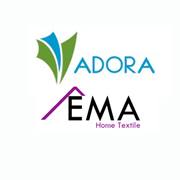 АдресУзбекистан.город Ташкент, Сергелийский  район,              Массив Спутник5/25Узбекистан.город Ташкент, Сергелийский  район,              Массив Спутник5/25ФИО руководителяНазаров Фарход БатыржановичНазаров Фарход БатыржановичНазаров Фарход БатыржановичНазаров Фарход БатыржановичТел./факс+99871 257-34-42+99890 370-44-27 Веб-сайт: http://ema.uz/Веб-сайт: http://ema.uz/E-mail:lauraperi@mail.ru;Годовой оборотУсловия поставкиУсловия поставкиСогласнодоговоренности сторонФото продукции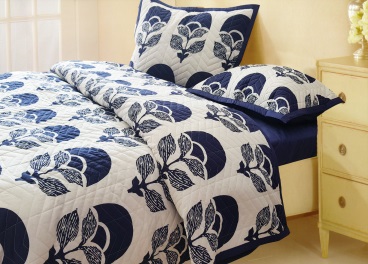 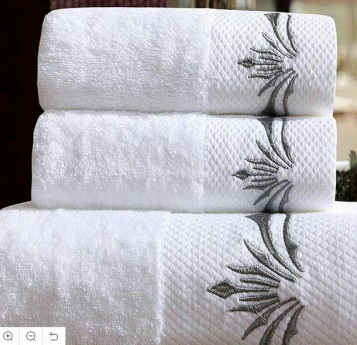 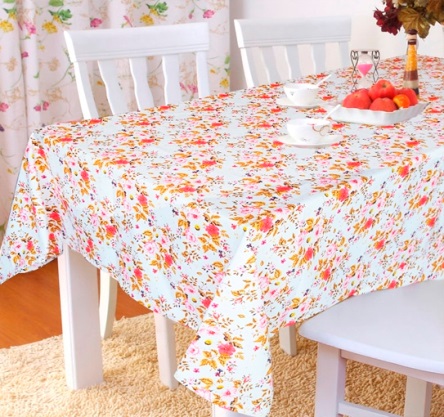 